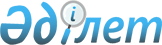 О внесении изменений в приказ Председателя Комитета национальной безопасности Республики Казахстан от 19 декабря 2018 года № 104/қе "Об утверждении Правил осуществления разрешительных процедур и Разрешительных требований по выдаче разрешения на реализацию (в том числе иную передачу) средств криптографической защиты информации и перечня документов, подтверждающих соответствие им"Приказ Председателя Комитета национальной безопасности Республики Казахстан от 3 июля 2020 года № 47/қе. Зарегистрирован в Министерстве юстиции Республики Казахстан 5 июля 2020 года № 20934
      ПРИКАЗЫВАЮ:
      1. Внести в приказ Председателя Комитета национальной безопасности Республики Казахстан от 19 декабря 2018 года № 104/қе "Об утверждении Правил осуществления разрешительных процедур и Разрешительных требований по выдаче разрешения на реализацию (в том числе иную передачу) средств криптографической защиты информации и перечня документов, подтверждающих соответствие им" (зарегистрирован в Реестре государственной регистрации нормативных правовых актов № 17973, опубликован 3 января 2019 года в Эталонном контрольном банке нормативных правовых актов Республики Казахстан) следующие изменения:
      в Правилах осуществления разрешительных процедур и Разрешительных требованиях по выдаче разрешения на реализацию (в том числе иную передачу) средств криптографической защиты информации и перечне документов, подтверждающих соответствие им, утвержденных указанным приказом:
      пункт 11 изложить в следующей редакции:
      "11. Разрешение либо мотивированный отказ в выдаче разрешения выдается разрешительным органом в форме электронного документа не позднее восьми рабочих дней с момента обращения.";
      пункт 14 изложить в следующей редакции:
      "14. Отчет о реализованных средствах криптографической защиты информации по форме согласно приложению 2 к настоящим Правилам и разрешительным требованиям направляется разрешительному органу через веб-портал "электронного правительства" www.egov.kz, www.elicense.kz не позднее 1 февраля года, следующего за отчетным. Оригинал отчета ставится на учет у владельца разрешения второй категории.";
      приложение 2 к указанному приказу изложить в новой редакции согласно приложению к настоящему приказу. 
      2. Службе информации и кибербезопасности Комитета национальной безопасности Республики Казахстан в установленном законодательством Республики Казахстан порядке обеспечить:
      1) государственную регистрацию настоящего приказа в Министерстве юстиции Республики Казахстан;
      2) размещение настоящего приказа на официальном интернет-ресурсе Комитета национальной безопасности Республики Казахстан.
      3. Контроль за исполнением настоящего приказа возложить на заместителя Председателя Комитета национальной безопасности Республики Казахстан Ергожина Д. Е.
      4. Настоящий приказ вводится в действие по истечении двадцати одного календарного дня после дня его первого официального опубликования.
      СОГЛАСОВАН
Министерство цифрового развития,
инноваций и аэрокосмической
промышленности Республики Казахстан
"______" _______________ 2020 года
      СОГЛАСОВАН
Министерство национальной экономики
Республики Казахстан
"______" _______________ 2020 года Отчет о реализованных средствах криптографической защиты информации в период с "___" ______ 20____ года по "___" _____ 20_____ года
      ______________________ ____________ ________________________________
       должность руководителя подпись фамилия, имя, отчество (при его наличии)
      М.П. (при его наличии)
      ______________________
             дата подписи
					© 2012. РГП на ПХВ «Институт законодательства и правовой информации Республики Казахстан» Министерства юстиции Республики Казахстан
				
      Председатель 
Комитета национальной безопасности РК 

К. Масимов
Приложение к приказу
Председателя Комитета
национальной безопасности
Республики Казахстан
от 3 июля 2020 года № 47/қеПриложение 2 к Правилам 
осуществления разрешительных 
процедур и Разрешительным 
требованиям по выдаче 
разрешения на реализацию 
(в том числе иную передачу) 
средств криптографической 
защиты информации, и перечню 
документов, подтверждающих
соответствие имФорма
№ п/п
Наименование реализованных средств криптографической защиты информации, номер и дата заключения по техническому исследованию
Основание для реализации (номер, срок заключения и исполнения контракта (договора), юридический и фактический адрес, индивидуальный идентификационный номер/бизнес-идентификационный номер (при наличии), контактные телефоны организации, с кем заключен контракт (договор) на реализацию)
Количество реализованных средств криптографической защиты информации
1
2
3
4
Примечание:
отчет о реализованных средствах криптографической защиты информации в форме электронного документа в формате DOC, удостоверенного электронной цифровой подписью уполномоченного лица владельца разрешения второй категории, направляется в разрешительный орган через веб-портал "электронного правительства" www.egov.kz, www.elicense.kz не позднее 1 февраля года, следующего за отчетным. Оригинал отчета ставится на учет у владельца разрешения второй категории.